Plan de Negocios (Resumen Ejecutivo)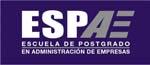 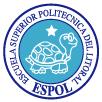 Autores: Ing. Alicia Torres Orellana              Ing. Renato Pesantez ClavijoCENTRO TURÌSTICO Y DE CONVENCIONES La “Hostería Taguapire” Centro turístico y de Convenciones, estará emplazado en elsector de Chaullbanba ubicado en el kilómetro doce al norte de la ciudad de Cuenca, su principal objetivo es brindar servicios turísticos eficaces a los potenciales clientes.Taguapire se conformará para captar clientes del mercado turístico local, nacional e internacional, los mismos que a través de una atención diferenciada se les deleitará concada uno de los servicios que se pondrán a disposición de los usuarios.Los servicios para los cuales la infraestructura está en capacidad de brindar son:realización de convenciones, simposios, talleres, recepciones, etc.; su concepcióndinámica permitirá la realización de eventos que sean requeridos por los clientes. Elauditorio que es parte del proyecto cuenta con una estructura sólida, moderna, quebrinda comodidad a los usuarios, su capacidad es para 250 personas. Dentro de susambientes se dispone con una sala de recepciones o convenciones con capacidad para400 personas que permitirá disfrutar de un ambiente único confortable en el que a masde ser propicio para este proyecto, se complementará con la belleza y exquisitez de las edificaciones construidas en el entorno con materiales como: Piedra, madera, vidrio, a más de la hermosura irradiada por sus ambientes paisajísticos, que permiten disfrutar deun bosque de sauces, lagunas con vida acuática, flora y fauna propias del sector.La concepción innovadora del proyecto se complementa con la posibilidad de brindarhospedaje, en el área hotelera con capacidad para 60 personas y en las cabañas cuyacapacidad es de 50 personas, además se dispondrá adicionalmente de una suite. Todasestas instalaciones estarán diseñadas para brindar paz y armonía.Será un lugar fascinante que ofrecerá concordia, tranquilidad y la posibilidad de tener ydisfrutar de varios servicios en un mismo lugar. También se podrá destacar la cercanía yfacilidad de traslado hacia la urbe. Su proyección se complementa con programas deturismo tradicional que vienen desarrollando en la provincia del Azuay como son:Ecoturismo en el parque recreacional “El Cajas” y visitas a poblados cercanos condiferentes, culturas, espiritualidades, género y etnias que están enraizadas en el austroecuatoriano. Es necesario rescatar los valores personales y de trabajo, además de las políticas queregirán a la nueva organización que apunten a la homogenización de la culturaorganizacional; sin duda constituirán la mayor fortaleza. Se elaborará un planestratégico que coadyuve a la consecución de los objetivos en el corto, mediano y largoplazo.El grupo de accionistas que participarán en el presente proyecto, son profesionales enlas diferentes áreas, los mismos que han adquirido experiencia en la administración denegocios similares. Su motivación está orientada a emprender el presente proyecto turístico en la ciudad de Cuenca “Patrimonio Cultural de la Humanidad”, lo cual nodispone de una infraestructura de esta naturaleza. Así mismo se destaca el hecho de quelos accionistas conocen de los detalles para conseguir que los servicios que se presten  1Plan de Negocios (Resumen Ejecutivo)Autores: Ing. Alicia Torres Orellana              Ing. Renato Pesantez Clavijotengan un importante valor agregado y que marque una diferencia respecto de la competencia.Se conformará una sociedad anónima, su objeto social se resumirá en “el fomento ydesarrollo del turismo, nacional e internacional, mediante la instalación de hoteles yhosterías, restaurantes, clubes, cafeterías, sala de recepciones, internet, juegos, sala de recreaciones y auditorio”.El capital social estará conformado por 24.000,00 (veinte y cuatro mil, 00/100 dólares),que será aportados por los accionistas en partes iguales.Para el presente proyecto, durante la etapa de construcción y adecuación de la “HosteríaTaguapire” Centro Turístico y de Convenciones, aproximadamente en los dos primerosaños no se tiene previsto incurrir en endeudamientos por parte de la compañía, el 100%de los valores serán invertidos en partes iguales por los accionistas.Todo mega proyecto requiere cumplir con varios análisis previos a su ejecución, para locual se determinó realizarlo con una proyección de ventas de la capacidad instalada, estevalor se lo considera luego del análisis estadístico referencial de mercado. El resultadodel análisis financiero para un período de 10 años, se obtiene los siguientes índices queavalizan la ejecución del presente proyecto, los mismos que permitirán tomar las decisiones más acertadas incentivadas por los resultados a ser alcanzados 	El VAN nos permite conocer el valor presente del proyecto de la inversióninicial y los flujos realizados durante el periodo analizado. En este proyecto elvalor presente neto (VAN) es de $5’530.963,79 a una tasa mínima del 20%esperada por los accionistas.	La tasa interna de retorno (TIR) que se ha determinado es el 77.79%, lo quequiere decir que tiene una excelente rentabilidad, siendo superior a la fijada porparte de los accionistas.	La recuperación de la inversión inicial se la obtendrá en 4,2 años.El negocio en general como se puede apreciar es muy atractivo, más aún cuando elturismo en la zona austral tiene una proyección importante de crecimiento, básicamentela ciudad de Cuenca, luego de su declaración como Patrimonio Cultural de laHumanidad, que en un futuro cercano tendrá un crecimiento sustancial de afluencias deturistas.El aporte que se brindará a la sociedad a través de este proyecto, tendrá una incidenciadirecta en el entorno socio-cultural debido a que se aportará con 29 fuentes de trabajo,contribución al ingreso de divisas, fomento cultural de la provincia y desarrollo del país.2